INSTRUCTIONAL STANDARDS & PROCEDURES MEETING AGENDA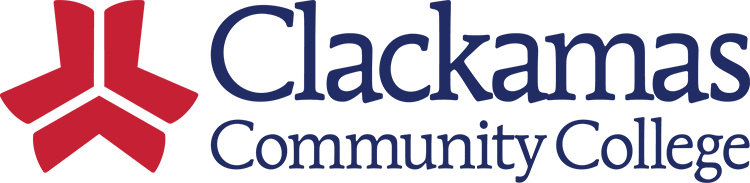 Date: October 13, 2023 | Time: 8:00-9:30 a.m.| Location: Zoom | Recorder: Beth HodgkinsonRemaining Standards—in approval date order 2017 -2020:Feb. 14, 2017	ISP 370 Advanced College Credit (ACC) March, 24, 2017	ISP 490 Catalog Designation for Graduation RequirementsFeb. 9, 2018	ISP 260 Placement AssessmentApril 13, 2018	ISP 160 Course Outline & Syllabus InformationMay 10, 2018	ISP 164 Class Cancellation GuidelinesMay 25, 2018	ISP 390 Work-Based Learning (Cooperative Work Experience)Sept. 28, 2018	ISP 261 Math Placement Information in Career Technical Degrees *Updated by Career Tech TeamOct. 12, 2018	ISP 491 Residency Requirement for GraduationMay 10, 2019	ISP 270 Testing Center Procedures for Faculty Assigning ExamsMay 10, 2019	ISP 380 Acceptance of CreditMay 10, 2019	ISP 392 Contractual Relationships with Organizations Not Regionally AccreditedApril 24, 2020	ISP 171 Academic Use of CCC Brand and LogoApril 24, 2020	ISP 481 Recognition of Academic Excellence        COMMITMENTS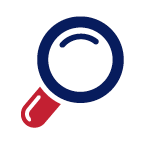         COMMITMENTS        COMMITMENTS        COMMITMENTS        COMMITMENTS        COMMITMENTS        COMMITMENTS        COMMITMENTS       Date     Who  What  What  What  WhatCommitted ToWhen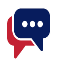          TOPIC/ITEM         TOPIC/ITEM         TOPIC/ITEMFacilitatorTimeKey Points Provide 50 words or less on expected outcomeKey Points Provide 50 words or less on expected outcomeKey Points Provide 50 words or less on expected outcomeWelcome and IntroductionsWelcome and IntroductionsWelcome and IntroductionsSue    5 minISP OrientationISP OrientationISP OrientationSue 10 minISP Committee Charter2023-24 GoalsDEI FrameworkNormsISP Committee Charter2023-24 GoalsDEI FrameworkNormsISP Committee Charter2023-24 GoalsDEI FrameworkNormsPresidents’ Council Feedback   (October 3, 2023)   Presidents’ Council Feedback   (October 3, 2023)   Presidents’ Council Feedback   (October 3, 2023)   Sue    5 minISP 472 Repeat of Courses for GPA Recalculation – 2nd ReadISP 472 Repeat of Courses for GPA Recalculation – 2nd ReadISP 472 Repeat of Courses for GPA Recalculation – 2nd ReadARC Liaison ReportARC Liaison ReportARC Liaison ReportJennifer A.     5 minUpdateUpdateUpdateOld ItemsOld ItemsOld ItemsDWSarahSue/Beth10 min 5 min10 minISP 150 Online Courses ISP 371A, ISP 372A & ISP 373A – Summer Updates/CNN UpdatesISP Summary Document/Annual CommunicationISP 150 Online Courses ISP 371A, ISP 372A & ISP 373A – Summer Updates/CNN UpdatesISP Summary Document/Annual CommunicationISP 150 Online Courses ISP 371A, ISP 372A & ISP 373A – Summer Updates/CNN UpdatesISP Summary Document/Annual CommunicationNew ItemsNew ItemsNew ItemsToryJenniferSueSue10 min10 min 5 min 5 minISP 650 Educational Research Involving Human Subjects & New HandbookARC-ISP 640 Academic Accommodations Policy and ProcedureARC-ISP 642 Personal Audio and Video Recording Policy and ProcedureCheck-in on Outstanding ISP WorkISPs Due for 5-Year ReviewISP 650 Educational Research Involving Human Subjects & New HandbookARC-ISP 640 Academic Accommodations Policy and ProcedureARC-ISP 642 Personal Audio and Video Recording Policy and ProcedureCheck-in on Outstanding ISP WorkISPs Due for 5-Year ReviewISP 650 Educational Research Involving Human Subjects & New HandbookARC-ISP 640 Academic Accommodations Policy and ProcedureARC-ISP 642 Personal Audio and Video Recording Policy and ProcedureCheck-in on Outstanding ISP WorkISPs Due for 5-Year Review         FUTURE AGENDA ITEMS FOR MEETINGS--Committee’s Standards Review From Past Years With Progress Status: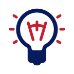          FUTURE AGENDA ITEMS FOR MEETINGS--Committee’s Standards Review From Past Years With Progress Status:         FUTURE AGENDA ITEMS FOR MEETINGS--Committee’s Standards Review From Past Years With Progress Status:         FUTURE AGENDA ITEMS FOR MEETINGS--Committee’s Standards Review From Past Years With Progress Status:         FUTURE AGENDA ITEMS FOR MEETINGS--Committee’s Standards Review From Past Years With Progress Status:Topic/ItemFacilitatorKey Points  Provide 50 words or less on expected outcomeKey Points  Provide 50 words or less on expected outcomeReport Back DateISP 150 Online CoursesDW/Leslie/Ryan/JackieContinue to review the policy with other college experts.  When the subcommittee is ready, it will return to the committee.  Continue to review the policy with other college experts.  When the subcommittee is ready, it will return to the committee.  Fall 2023ISP 151 Course ModalitiesDru/Tory/Sue/Sharron/LeslieThis policy was pulled from the Presidents' Council agenda for further review to align with other online-related policies and procedures to ensure compliance with associated laws.This policy was pulled from the Presidents' Council agenda for further review to align with other online-related policies and procedures to ensure compliance with associated laws.Fall 2023ISP 170 Textbook and Instructional Materials AdoptionISP CommitteeThe policy and procedure will be reviewed to ensure compliance with associated laws.  The policy and procedure will be reviewed to ensure compliance with associated laws.  Fall 2023ISP 181 Related InstructionDru/Lars/Melinda/SueThe subcommittee will review ISP 181 as requested by the Curriculum Committee.  Further follow up will discover if there is a need to recreate an ISP for general education.  The subcommittee will review ISP 181 as requested by the Curriculum Committee.  Further follow up will discover if there is a need to recreate an ISP for general education.  2023-24ISP 190/190P Academic HonestyTaylor/Jen/Sharron/Patty/Jennifer/Leslie/DWThe Academic Honesty Alert (ADA) Form is close to complete.  Taylor and Jennifer will continue to edit and bring back for further review.  The Academic Honesty Alert (ADA) Form is close to complete.  Taylor and Jennifer will continue to edit and bring back for further review.  Fall 2023ISP 290 Educational ProgressMelinda/Jennifer/TracyMelinda and Taylor will continue finalizing the policy and procedure. When ready, this policy/procedure will come back to ISP for a final review prior to presenting at College Council.  Melinda and Taylor will continue finalizing the policy and procedure. When ready, this policy/procedure will come back to ISP for a final review prior to presenting at College Council.  Fall 2023ISP 350 Credit HourDru/LeslieDru and Leslie will include language on how to award partial credit.  Dru and Leslie will include language on how to award partial credit.  Fall 2023ISP 360 Credit for Prior Learning (CPL)ChrisThe ISP committee will hold on this policy until Chris is ready to present.  The ISP committee will hold on this policy until Chris is ready to present.  2023-24ISP 461 Registration and Transcript RestrictionsChrisChris is waiting on potential new legislation.  He will report back fall term.  Chris is waiting on potential new legislation.  He will report back fall term.  Fall 2023ISP 472 Repeat of Courses for GPA RecalculationISP Committee The policy was presented to Presidents’ Council during fall term for the second read.  It is ready to come back to ISP and be posted to our webpage.The policy was presented to Presidents’ Council during fall term for the second read.  It is ready to come back to ISP and be posted to our webpage.Oct. 2023ISP 493 First Year Experience (FYE) as a Graduation RequirementChris/Sarah/DWTara Sprehe/Kelly LoveFurther work to be done.  When ready, the new proposed policy will come back to ISP for review.Further work to be done.  When ready, the new proposed policy will come back to ISP for review.Fall 2023Posthumous DegreeJennifer/Chris/Sarah/JackieThe subcommittee will create a new ISP.  The subcommittee will create a new ISP.  TBD       Upcoming Meeting Dates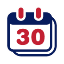 Start TimeEnd time		Location			Location	October 13 & 27December 1January 12 & 26February 9 & 23March 8April 12 & 26May 10 & 24June 78:00 a.m.9:30 a.m.https://clackamas.zoom.us/j/4107104682https://clackamas.zoom.us/j/4107104682 MEMBERSJennifer Anderson, Tory Blackwell, Armetta Burney, Lars Campbell, Ryan Davis, Patty DeTurk, Taylor Donnelly, Willie Fisher, Jackie Flowers, Sharron Furno, Sue Goff (Chair), Beth Hodgkinson (Recorder), Jason Kovac, Jen Miller, Melinda Nickas, Leslie Ormandy, Tracy Pantano-Rumsey, David Plotkin, Sarah Steidl, Chris Sweet, Dru Urbassik, DW Wood, ASG representative